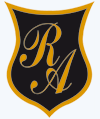 Colegio República ArgentinaO’Carrol  # 850-   Fono 72- 2230332                    RancaguaTAREA DEHISTORIA  SEMANA 4 DEL 6 AL 10 DE ABRIL  “PAISAJES AMERICANOS”.Instrucciones: Identifica  pintando en el mapa, el país donde tú vives. Luego descríbelo  en tu cuaderno o en la guía en el espacio destinado para ello, señalando claramente las estaciones del año que posee, las  zonas  climáticas que presenta, el tipo de paisaje que predomina y escribe el nombre de  dos animales y  dos  plantas que habitan  tu zona.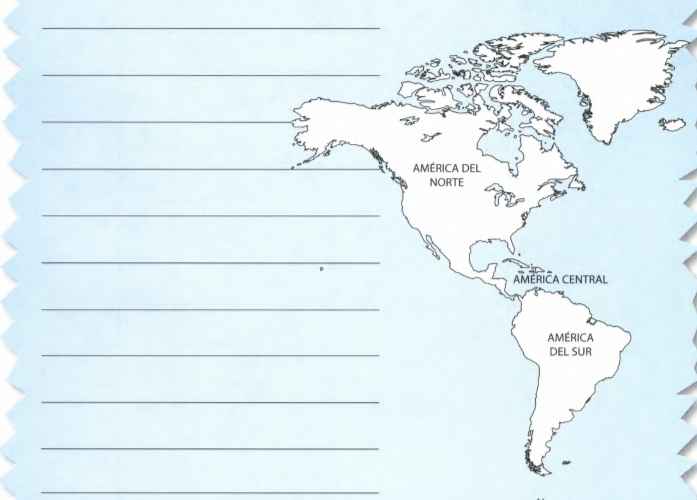 Marca con una X o escribe en tu cuaderno los títulos marcados con 		,los elementos naturales y culturales que existen en el lugar donde tu vives.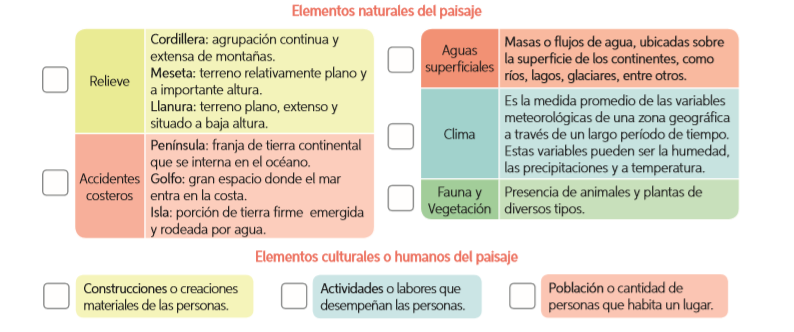 Nombre:Curso:                                                                                  Fecha :OA:  Describir distintos paisajes del continente americano, considerando climas, ríos, población, idiomas, países y grandes ciudades, entre otros, y utilizando vocabulario geográfico adecuado.